MINUTESLIBERTY SELECTBOARDMarch 11, 2019     6:00 PMSelectboard Attendance:  Melinda Steeves, 1st SelectmanCarrie Peavey, 2nd SelectmanHenry Hall, 3rd SelectmanTown Officials:  Administrator Kenn Ortmann, Treasurer Hannah Hatfield, Clerk/Tax Collector/Registrar of Voters Gail Philippi, Road Commissioner Tammy Reynolds, Fire Chief Bill GillespieGuest(s):  CALL President Linda Breslin, CALL member Bob KohlOpen Public Meeting:  6:00 PMApprove Minutes:  Pursuant to review Selectman Steeves moved and Selectman Hall seconded approval of the March 4, 2019 minutes. Unanimous.Warrant Review and Approval:  Done.Officials/Public comments:  Fire Chief Bill Gillespie discussed with the Selectboard the Liberty/Montville Ambulance meeting last week and Montville's approach to the issue.TA informational itemsMedia stories:  None.Revaluation project status report:  No update.Old Business Update regarding Peter Beckford (Map 8 Lot 5 & 6  Account 1263) demolition of structure:  TA Ortmann reported that his request for guidance from MMA was misunderstood and the response included options like selling the building to the landowner.  He has rephrased the question to make it clear that all parties agree the building needs to be razed and to ask specifically if the Town is responsible for demolition costs.Other:  None.New BusinessMeeting with Bob Kohl, Road Commissioner Reynolds & CALL President Linda Breslin to prepare for meeting with MDEP, MDOT, State Dam Inspector, Pete Tuell (6:30 PM):  The group reviewed Mr. Kohl's proposed agenda for the meeting with the State agencies and individuals with jurisdiction over water bodies and dams.  The Selectboard will host and First Selectman Melinda Steeves will moderate the meeting.  Road Commissioner Reynolds will have slides to present and CALL representatives will provide background information.  The intent of the meeting is to encourage cooperation to solve an important problem vs. assigning blame.  TA Ortmann was asked to prepare information about the percentage of taxable value represented by Lake St. George frontage property.  Mr. Kohl is trying to finalize a meeting date next week.Request to post/email the agenda the Thursday before the Selectboard meeting:  The Selectboard agreed with the request and suggested the draft agenda include a section entitled "11th hour items" to allow for the flexibility to deal with last minute agenda items.  Starting this week TA Ortmann will begin posting draft agendas on the WEB on Thursdays.Payment of 2017 foreclosures (Treasurer Hatfield):  Treasurer Hatfield reviewed the list of 2017 foreclosures with the Selectboard.  She and Clerk/Tax Collector/Registrar of Voters Philippi reviewed the property owners likely to ask for a meeting with the Selectboard to work out payment arrangements.  The Selectboard also authorized the Clerk and Treasurer to accept payments of back taxes and interest from foreclosed property owners without further action by the Selectboard.  Treasurer Hatfield will send out letters to all foreclosed property owners asking them to make timely arrangements to meet with the 'Selectboard.Request for a town ordinance that will stop dogs used for killing coyotes and bobcats from running on posted land (Claire Perry, 249 Prescott Hill Rd):  TA Ortmann noted he wanted to keep the Selectboard informed about this individual's concerns.  He will stress to this property owner that she needs to create a draft warrant article to be considered at Town Meeting in March 2020.Other:  Second Selectman Peavey asked TA Ortmann to post a copy of "A Citizen's Guide to Town Meeting" on our WEB site.Other Business:  None.Adjournment:  7:50 PMRespectfully submitted,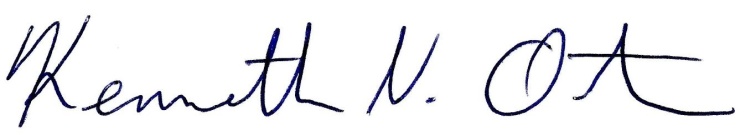 Kenn OrtmannTown Administrator